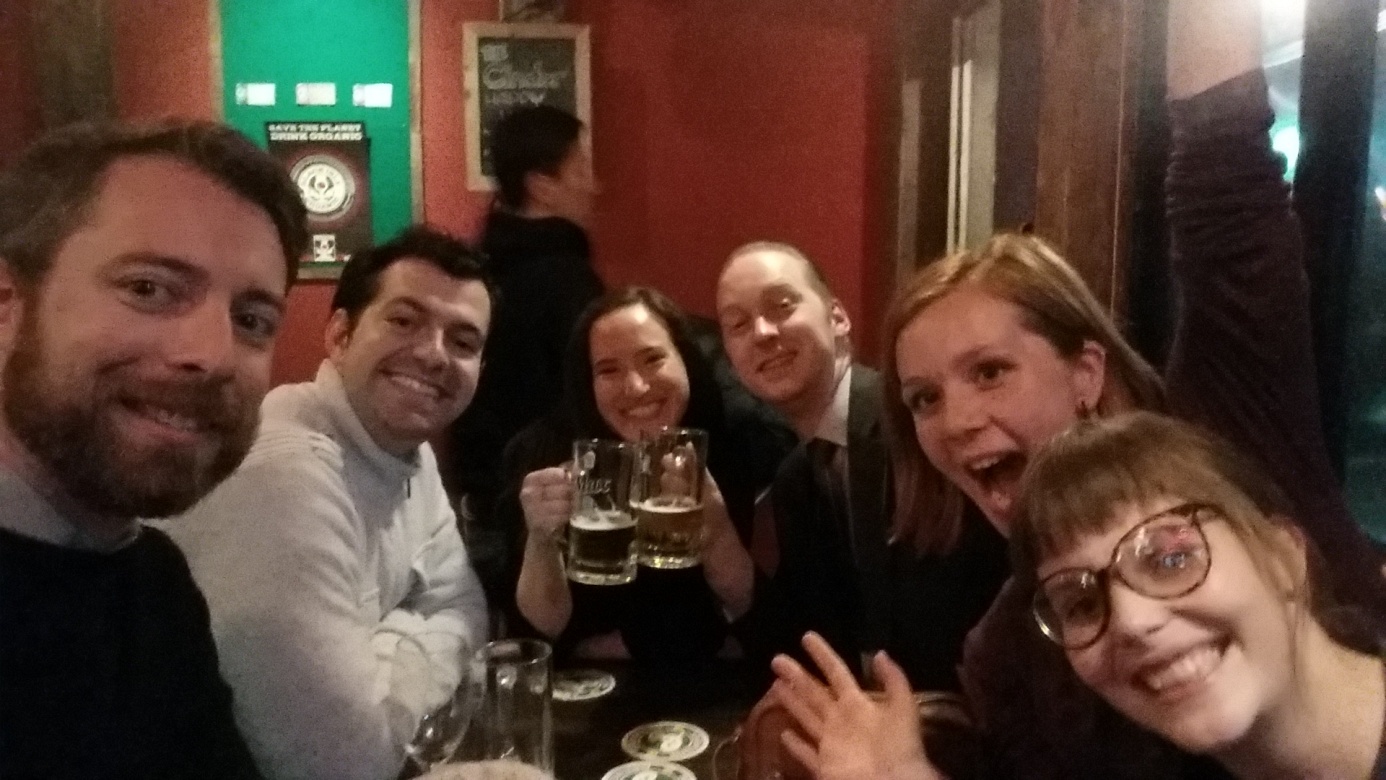 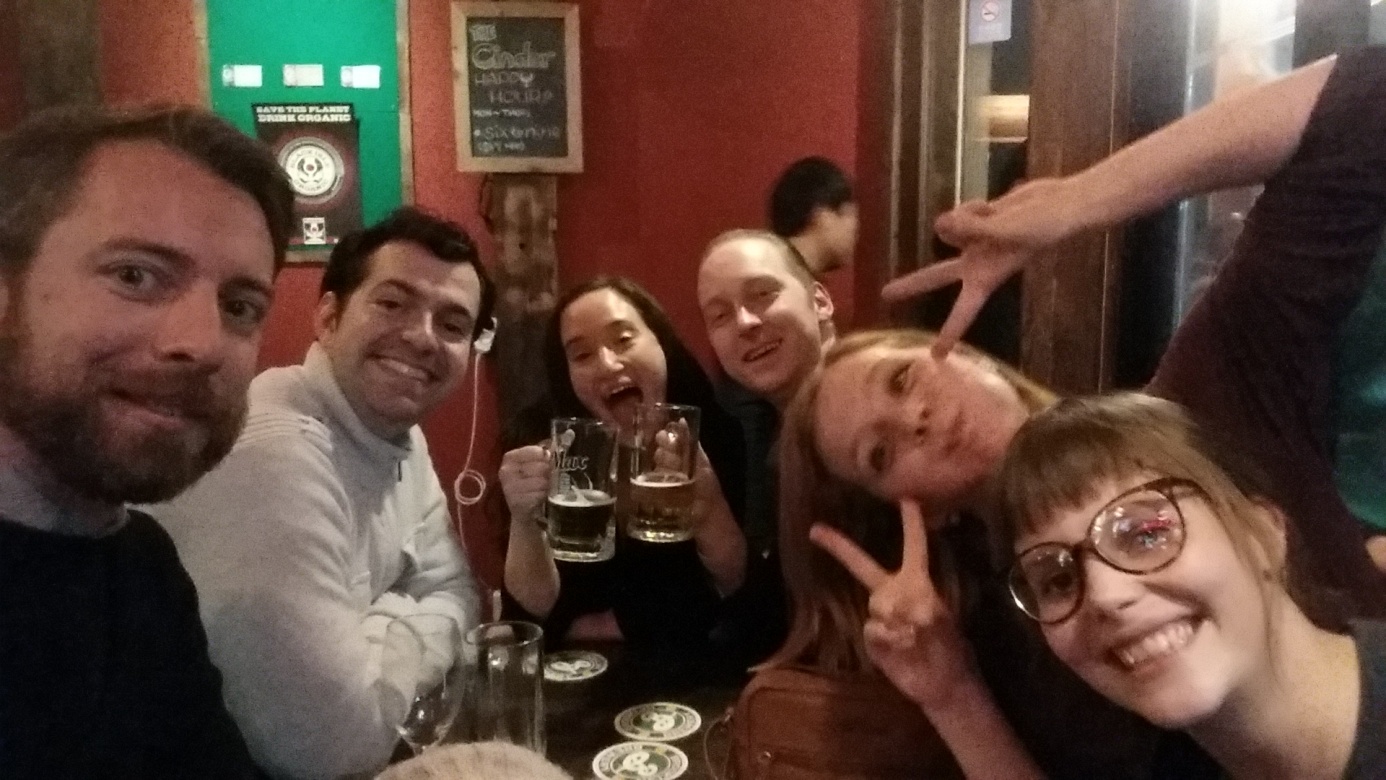 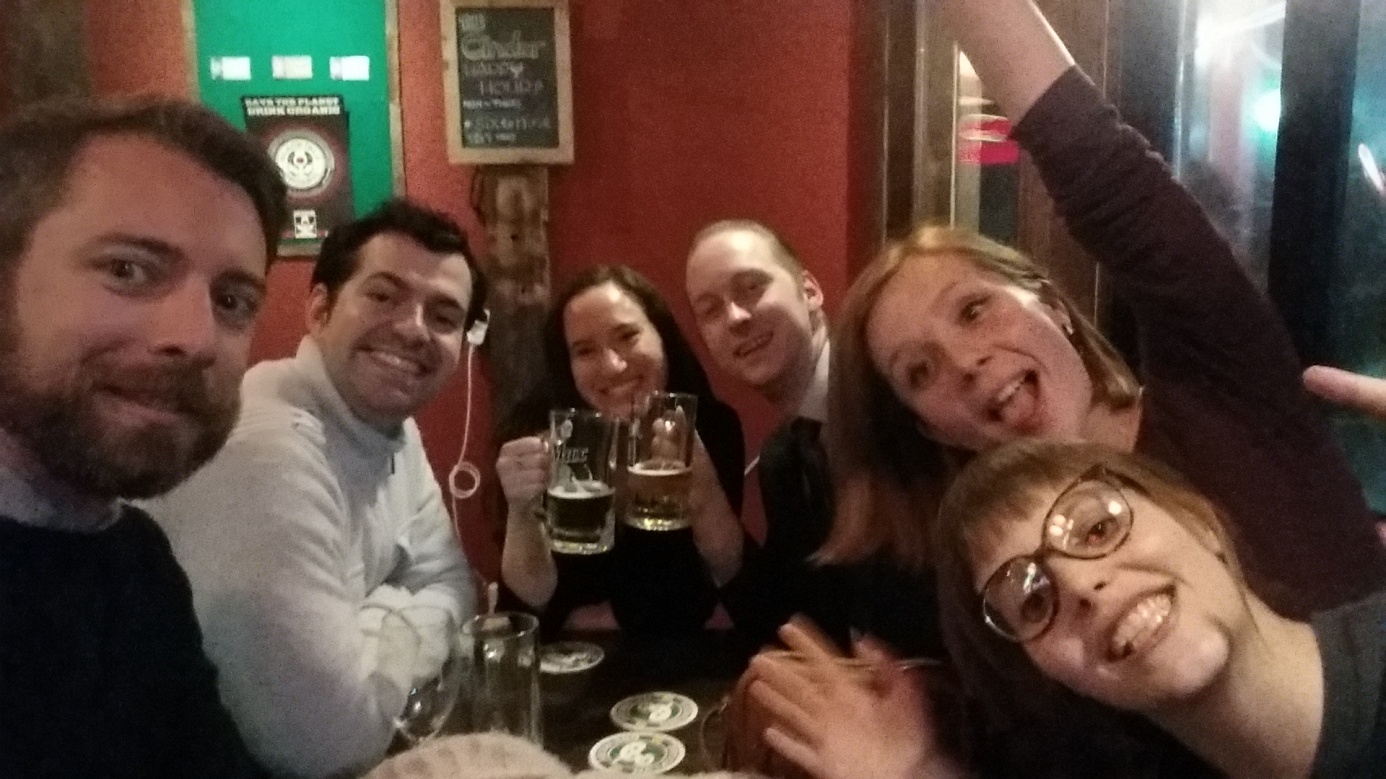 Smiling faces @ Cinder bar (Songdo, Korea)!!